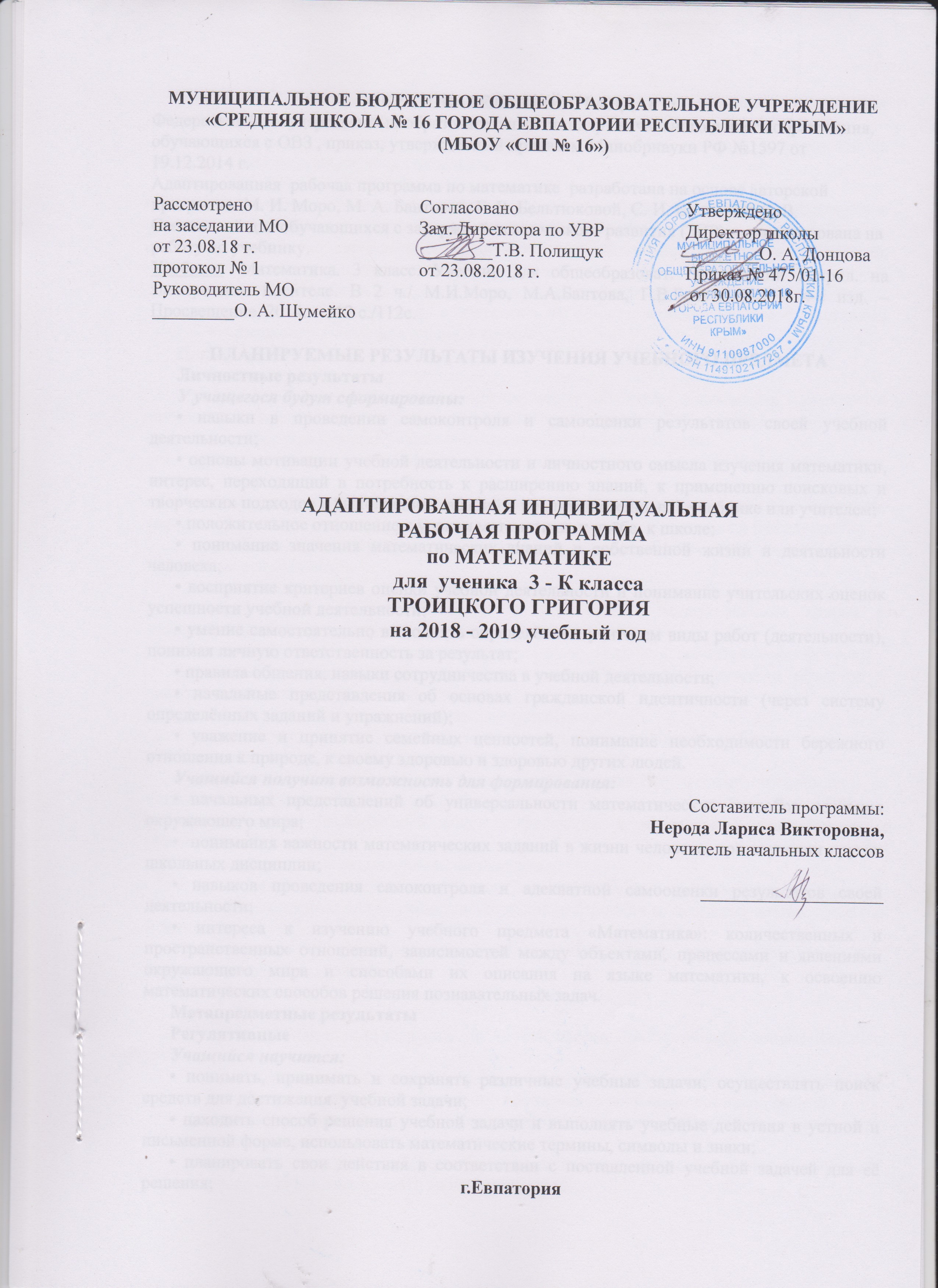 Образовательный стандарт:Федеральный государственный образовательный стандарт начального общего образования, обучающихся с ОВЗ , приказ, утверждённый приказом Минобрнауки РФ №1597 от 19.12.2014 г.Адаптированная  рабочая программа по математике  разработана на основе авторской программы М. И. Моро, М. А. Бантовой, Г. В. Бельтюковой, С. И. Волковой, С. В. Степановой для обучающихся с задержкой психического развития (ЗПР) и ориентирована на работу по учебнику.Учебник:  Математика. 3 класс. Учебник для общеобразоват. организаций с прил. на электронном носителе. В 2 ч./ М.И.Моро, М.А.Бантова, Г.В.Бельтюкова. – 4-е изд. – Просвещение, 2014. – 112 с./112с.ПЛАНИРУЕМЫЕ РЕЗУЛЬТАТЫ ИЗУЧЕНИЯ УЧЕБНОГО ПРЕДМЕТАЛичностные результатыУ учащегося будут сформированы:• навыки в проведении самоконтроля и самооценки результатов своей учебной деятельности;• основы мотивации учебной деятельности и личностного смысла изучения математики, интерес, переходящий в потребность к расширению знаний, к применению поисковых и творческих подходов к выполнению заданий и пр., предложенных в учебнике или учителем;• положительное отношение к урокам математики, к учёбе, к школе;• понимание значения математических знаний в собственной жизни и деятельности человека;• восприятие критериев оценки учебной деятельности и понимание учительских оценок успешности учебной деятельности;• умение самостоятельно выполнять определённые учителем виды работ (деятельности), понимая личную ответственность за результат;• правила общения, навыки сотрудничества в учебной деятельности;• начальные представления об основах гражданской идентичности (через систему определённых заданий и упражнений);• уважение и принятие семейных ценностей, понимание необходимости бережного отношения к природе, к своему здоровью и здоровью других людей.Учащийся получит возможность для формирования:• начальных представлений об универсальности математических способов познания окружающего мира;•  понимания важности математических заданий в жизни человека, при изучении других школьных дисциплин;• навыков проведения самоконтроля и адекватной самооценки результатов своей деятельности;• интереса к изучению учебного предмета «Математика»: количественных и пространственных отношений, зависимостей между объектами, процессами и явлениями окружающего мира и способами их описания на языке математики, к освоению математических способов решения познавательных задач.Метапредметные результатыРегулятивные Учащийся научится:• понимать, принимать и сохранять различные учебные задачи; осуществлять поиск средств для достижения  учебной задачи;• находить способ решения учебной задачи и выполнять учебные действия в устной и письменной форме, использовать математические термины, символы и знаки;• планировать свои действия в соответствии с поставленной учебной задачей для её решения;• проводить пошаговый контроль под руководством учителя, а в некоторых случаях самостоятельно;• выполнять самоконтроль и самооценку результатов своей учебной деятельности на уроке и по результатам изучения отдельных тем.Учащийся получит возможность научиться:• самостоятельно планировать и контролировать учебные действия в соответствии с поставленной целью; находить способ решения учебной задачи;• адекватно проводить самооценку результатов своей учебной деятельности, понимать причины неуспеха на том или ином этапе;• самостоятельно делать несложные выводы о математических объектах и их свойствах;• контролировать свои действия и соотносить их с поставленными целями и действиями других участников, работающих в паре, в группе.Познавательные Учащийся научится:• устанавливать математические отношения между объектами, взаимосвязи в явлениях и процессах и представлять информацию в знаково-символической и графической форме, строить модели, отражающие различные отношения между объектами;• проводить сравнение по одному или нескольким признакам и на этой основе делать выводы;• устанавливать закономерность следования объектов (чисел, числовых выражений, равенств,	геометрических	фигур и др.) и определять недостающие в ней элементы;• выполнять классификацию по нескольким предложенным или самостоятельно найденным основаниям;• делать выводы по аналогии и проверять эти выводы;• проводить несложные обобщения и использовать математические знания в расширенной области применения;• понимать базовые межпредметные понятия (число, величина, геометрическая фигура);фиксировать математические отношения между объектами и группами объектов в знаково-символической форме (на моделях);• полнее использовать свои творческие возможности;• смысловому чтению текстов математического содержания (общие умения) в соответствии с поставленными целями и задачами;• самостоятельно осуществлять расширенный поиск необходимой информации в учебнике, в справочнике и в других источниках;• осуществлять расширенный поиск информации и представлять информацию в предложенной форме.Учащийся получит возможность научиться:• самостоятельно находить необходимую информацию и использовать знаково- символические средства для её представления, для построения моделей изучаемых объектов и процессов;• осуществлять поиск и выделять необходимую информацию для выполнения учебных и поисково-творческих заданий.Коммуникативные Учащийся научится:• строить речевое высказывание в устной форме, использовать математическую терминологию;• понимать различные позиции в подходе к решению учебной задачи, задавать вопросы для их уточнения, чётко и аргументированно высказывать свои оценки и предложения;• принимать активное участие в работе в паре и в группе, использовать умение вести диалог, речевые коммуникативные средства;• принимать участие в обсуждении математических фактов, стратегии успешной математической игры, высказывать свою позицию;• знать и применять правила общения, осваивать навыки сотрудничества в учебной деятельности;• контролировать свои действия при работе в группе и осознавать важность своевременного и качественного выполнения взятого на себя обязательства для общего дела.Учащийся получит возможность научиться:• использовать речевые средства и средства информационных и коммуникационных технологий при работе в паре, в группе в ходе решения учебно-познавательных задач, во время участия в проектной деятельности;• согласовывать свою позицию с позицией участников по работе в группе, в паре, признавать возможность существования различных точек зрения, корректно отстаивать свою позицию;• контролировать свои действия и соотносить их с поставленными целями и действиями других участников, работающих в паре, в группе;• конструктивно разрешать конфликты посредством учёта интересов сторон.Предметные результатыЧИСЛА  И ВЕЛИЧИНЫУчащийся научится:• образовывать, называть, читать, записывать числа от 0 до 1000;• сравнивать трёхзначные числа и записывать результат сравнения, упорядочивать заданные числа, заменять трёхзначное число суммой разрядных слагаемых, заменять мелкие единицы счёта крупными и наоборот;• устанавливать закономерность — правило, по которому составлена числовая последовательность (увеличение/уменьшение числа на несколько единиц, увеличение/уменьшение числа в несколько раз); продолжать её или восстанавливать пропущенные в ней числа;• группировать числа по заданному или самостоятельно установленному одному или нескольким признакам;• читать, записывать и сравнивать значения величины площади, используя изученные единицы измерения этой величины (квадратный сантиметр, квадратный дециметр, квадратный метр) и соотношения между ними: 1 дм2 = 100 см2,  = 100 дм2; переводить одни единицы площади в другие;• читать, записывать и сравнивать значения величины массы, используя изученные единицы измерения этой величины (килограмм, грамм) и соотношение между ними:  = ; переводить мелкие единицы массы в более крупные, сравнивать и упорядочивать объекты по массе.Учащийся получит возможность научиться:• классифицировать числа по нескольким основаниям (в более сложных случаях) и объяснять свои действия;• самостоятельно выбирать единицу для измерения таких величин, как площадь, масса, в конкретных условиях и объяснять свой выбор.АРИФМЕТИЧЕСКИЕ ДЕЙСТВИЯ. СЛОЖЕНИЕ И ВЫЧИТАНИЕУчащийся научится:• выполнять табличное умножение и деление чисел; выполнять умножение на 1 и на 0, выполнять деление вида a : a, 0 : a;• выполнять внетабличное умножение и деление, в том числе деление с остатком; выполнять проверку арифметических действий умножение и деление;• выполнять письменно действия сложение, вычитание, умножение и деление на однозначное число в пределах 1000;• вычислять значение числового выражения, содержащего 2–3 действия (со скобками и без скобок).Учащийся получит возможность научиться:•использовать свойства арифметических действий для удобства вычислений;• вычислять значение буквенного выражения при заданных значениях входящих в него букв;• решать уравнения на основе связи между компонентами и результатами умножения и деления.РАБОТА С ТЕКСТОВЫМИ ЗАДАЧАМИУчащийся научится:• анализировать  задачу,  выполнять  краткую  запись  задачи различных видах: в таблице, на схематическом рисунке, на схематическом чертеже;• составлять план решения задачи в 2–3 действия, объяснять его и следовать ему при записи решения задачи;• преобразовывать задачу в новую, изменяя её условие или вопрос;• составлять задачу по краткой записи, по схеме, по её решению;• решать задачи, рассматривающие взаимосвязи: цена, количество, стоимость; расход материала на 1 предмет, количество предметов, общий расход материала на все указанные предметы и др.; задачи на увеличение/уменьшение числа в несколько раз.Учащийся получит возможность научиться:• сравнивать задачи по сходству и различию отношений между объектами, рассматриваемых в задачах;• дополнять задачу с недостающими данными возможными числами;• находить разные способы решения одной и той же за-дачи, сравнивать их и выбирать наиболее рациональный;• решать задачи на нахождение доли числа и числа по его доле;• решать задачи практического содержания, в том числе задачи-расчёты.ПРОСТРАНСТВЕННЫЕ ОТНОШЕНИЯ. ГЕОМЕТРИЧЕСКИЕ ФИГУРЫУчащийся научится:• обозначать геометрические фигуры буквами;• различать круг и окружность;• чертить окружность заданного радиуса с использованием циркуля.Учащийся получит возможность научиться:• различать треугольники по соотношению длин сторон; по видам углов;• изображать геометрические фигуры (отрезок, прямоугольник) в заданном масштабе;• читать план участка (комнаты, сада и др.).ГЕОМЕТРИЧЕСКИЕ ВЕЛИЧИНЫУчащийся научится:• измерять длину отрезка;• вычислять площадь прямоугольника (квадрата) по заданным длинам его сторон;• выражать площадь объектов в разных единицах площади (квадратный сантиметр, квадратный дециметр, квадратный метр), используя соотношения между ними.Учащийся получит возможность научиться:• выбирать наиболее подходящие единицы площади для конкретной ситуации;• вычислять площадь прямоугольного треугольника, достраивая его до прямоугольника.РАБОТА С ИНФОРМАЦИЕЙУчащийся научится:• анализировать готовые таблицы, использовать их для выполнения заданных действий, для построения вывода;• устанавливать правило, по которому составлена таблица, заполнять таблицу по установленному правилу недостающими элементами;• самостоятельно оформлять в таблице зависимости между пропорциональными величинами;• выстраивать цепочку логических рассуждений, делать выводы.Учащийся получит возможность научиться:• читать несложные готовые таблицы;• понимать высказывания, содержащие логические связки (… и …; если…, то…; каждый; все и др.), определять, верно или неверно приведённое высказывание о числах, результатах действиях, геометрических фигурах.СОДЕРЖАНИЕ УЧЕБНОГО ПРЕДМЕТА1.Числа от 1 до 100. Сложение и вычитание. (10 ч.)Сложение и вычитание. Сложение и вычитание двузначных чисел с переходом через десяток. Выражения с переменной. Решение уравнений. Обозначение геометрических фигур буквами. Закрепление пройденного материала. Решение задач.2.Числа от 1 до 100. Табличное умножение и деление. (70 ч.)Связь умножения и деления; таблицы умножения и деления с числами 2, 3; чётные и нечётные числа; зависимости между величинами: цена, количество, стоимость. Порядок выполнения действий в выражениях со скобками и без скобок. Зависимости между пропорциональными величинами: масса одного предмета, количество предметов, масса всех предметов; расход ткани на один предмет, количество предметов, расход ткани на все предметы. Текстовые задачи на увеличение (уменьшение) числа в несколько раз, на кратное сравнение чисел. Задачи на нахождение четвёртого пропорционального. Таблицы умножения и деления с числами 4, 5, 6, 7, 8, 9. Таблица Пифагора. Площадь. Способы сравнения фигур по площади. Единицы площади: квадратный сантиметр, квадратный дециметр, квадратный метр. Площадь прямоугольника. Умножение на 1 и на 0. Деление вида а : а, 0 : а, при а ≠ 0. Текстовые задачи в три действия. Круг. Окружность (центр, радиус, диаметр). Вычерчивание окружностей с использованием циркуля. Доли (половина, треть, четверть, десятая, сотая). Образование и сравнение долей. Задачи на нахождение доли числа и числа по его доле. Единицы времени: год, месяц, сутки.3.Числа от 1 до 100. Внетабличное умножение и деление. (35 ч.) Приёмы умножения для случаев вида 23 · 4, 4 · 23. Приёмы деления для случаев вида 78 : 2, 69 : 3. Деление суммы на число. Связь между числами при делении. Проверка умножения делением. Выражения с двумя переменными вида a + b, a – b, а · b, а : b (b ≠ 0), вычисление их значений при заданных значениях букв. Решение уравнений на основе связи между компонентами и результатами умножения и деления. Деление с остатком. Решение задач на нахождение четвёртого пропорционального.4.Числа от 1 до 1000. Нумерация. (15 ч.)Устная и письменная нумерация. Разряды счётных единиц. Натуральная последовательность трёхзначных чисел. Увеличение и уменьшение числа в 10, 100 раз. Замена трёхзначного числа суммой разрядных слагаемых. Сравнение трёхзначных чисел. Единицы массы: килограмм, грамм. 5.Числа от 1 до 1000. Сложение и вычитание. (13 ч.)Приёмы устного сложения и вычитания в пределах 1000. Алгоритмы письменного сложения и вычитания в пределах 1000. Виды треугольников: равносторонний, равнобедренный.6.Числа от 1 до 1000. Умножение и деление. (19 ч.)Приёмы устного умножения и деления. Виды треугольников: прямоугольный, тупоугольный, остроугольный. Приём письменного умножения и деления на однозначное число. Знакомство с калькулятором. 7.Итоговое повторение «Что узнали, чему научились в 3  классе». (8 ч.)Числа от 1 до 100. Сложение и вычитание. Умножение и деление. Числа от 1 до 1000. Нумерация. Сложение и вычитание. Умножение и деление.ТЕМАТИЧЕСКОЕ ПЛАНИРОВАНИЕКАЛЕНДАРНО-ТЕМАТИЧЕСКОЕ ПЛАНИРОВАНИЕ№ раздела и темыНаименование разделов и темКол-во часов по плану,  с   учит./самоствиды контролявиды контролявиды контролявиды контроля№ раздела и темыНаименование разделов и темКол-во часов по плану,  с   учит./самостстартоваяконтрольная работаматематический диктантконтрольные работыИККР1Числа от 1 до 100. Сложение и вычитание.10       7          312Числа от 1 до 100. Табличное умножение и деление.70     43        27133Числа от 1 до 100. Внетабличное умножение и деление.35     32          324Числа от 1 до 1000. Нумерация. 15     15	  5Числа от 1 до 1000. Сложение и вычитание.13     12         116Числа от 1 до 1000. Умножение и деление.19     19117Итоговое повторение «Что узнали, чему научились в 3  классе»8         5	31Итого170    132     371271№ № № № ДатаДатаДатаДатаДатаТема урокаТема урокап/ппланфактфактфактфактТема урокаТема урокаЧисла от 1 до 100. Сложение и вычитание. (10 ч./7ч)Числа от 1 до 100. Сложение и вычитание. (10 ч./7ч)Числа от 1 до 100. Сложение и вычитание. (10 ч./7ч)Числа от 1 до 100. Сложение и вычитание. (10 ч./7ч)Числа от 1 до 100. Сложение и вычитание. (10 ч./7ч)Числа от 1 до 100. Сложение и вычитание. (10 ч./7ч)Числа от 1 до 100. Сложение и вычитание. (10 ч./7ч)Числа от 1 до 100. Сложение и вычитание. (10 ч./7ч)Числа от 1 до 100. Сложение и вычитание. (10 ч./7ч)Числа от 1 до 100. Сложение и вычитание. (10 ч./7ч)Числа от 1 до 100. Сложение и вычитание. (10 ч./7ч)1.11103.0903.0903.09Повторение. Нумерация чисел. Устные приёмы сложения и вычитания.Повторение. Нумерация чисел. Устные приёмы сложения и вычитания.2.Повторение. Нумерация чисел. Письменные приёмы сложения и вычитания.Повторение. Нумерация чисел. Письменные приёмы сложения и вычитания.3.22204.0904.0904.09Выражения с переменной.Выражения с переменной.4.Решение уравнений.Решение уравнений.5.33306.0906.0906.09Решение уравнений. Название чисел при сложении.Решение уравнений. Название чисел при сложении.6.44407.0907.0907.09Решение уравнений. Название чисел при вычитании.Решение уравнений. Название чисел при вычитании.7.55510.0910.0910.09Решение уравнений. Обозначение геометрических фигур буквами.Решение уравнений. Обозначение геометрических фигур буквами.8.66611.0911.0911.09Стартовая контрольная работа.Стартовая контрольная работа.9.Анализ контрольной работы.Анализ контрольной работы.10.77713.0913.0913.09Повторение. Геометрический материал.Повторение. Геометрический материал.Числа от 1 до 100. Табличное умножение и деление. (70 ч/43ч.)Числа от 1 до 100. Табличное умножение и деление. (70 ч/43ч.)Числа от 1 до 100. Табличное умножение и деление. (70 ч/43ч.)Числа от 1 до 100. Табличное умножение и деление. (70 ч/43ч.)Числа от 1 до 100. Табличное умножение и деление. (70 ч/43ч.)Числа от 1 до 100. Табличное умножение и деление. (70 ч/43ч.)Числа от 1 до 100. Табличное умножение и деление. (70 ч/43ч.)Числа от 1 до 100. Табличное умножение и деление. (70 ч/43ч.)Числа от 1 до 100. Табличное умножение и деление. (70 ч/43ч.)Числа от 1 до 100. Табличное умножение и деление. (70 ч/43ч.)Числа от 1 до 100. Табличное умножение и деление. (70 ч/43ч.)11.88814.0914.0914.09Связь умножения  и сложения.Связь умножения  и сложения.12.Связь между компонентами и результатом умножения. Чётные и нечётные числа.Связь между компонентами и результатом умножения. Чётные и нечётные числа.13.    9    9    917.0917.0917.09Таблица умножения и деления с числом 3.Таблица умножения и деления с числом 3.14.10101018.0918.0918.09Решение задач с величинами «цена», «количество», «стоимость».Решение задач с величинами «цена», «количество», «стоимость».15.Таблица умножения и деления с числом 3.Таблица умножения и деления с числом 3.16.11111120.0920.0920.09Решение задач с понятиями «масса» и «количество».Решение задач с понятиями «масса» и «количество».17.Порядок выполнения действий. Порядок выполнения действий. 18.12121221.0921.0921.09Порядок выполнения действий. Периметр многоугольника.Порядок выполнения действий. Периметр многоугольника.19.Порядок выполнения действий. Геометрические фигуры.Порядок выполнения действий. Геометрические фигуры.20.   13   13   1324.0924.0924.09Решение задач с понятиями «масса» и «количество».Решение задач с понятиями «масса» и «количество».21.Повторение пройденного «Что узнали. Чему научились».Повторение пройденного «Что узнали. Чему научились».22.14141425.0925.0925.09Контрольная работа № 1 «Умножение и деление на 2 и 3». (комбинированная)Контрольная работа № 1 «Умножение и деление на 2 и 3». (комбинированная)23.15151527.0927.0927.09Таблица умножения и деления с числом 4.Таблица умножения и деления с числом 4.24.Закрепление изученного материала.Закрепление изученного материала.25.    16    16    1628.0928.0928.09Таблица умножения и деления с числом 4.Таблица умножения и деления с числом 4.26.Задачи на увеличение числа в несколько раз.Задачи на увеличение числа в несколько раз.27.17171701.1001.1001.10Решение задач.Решение задач.28.Задачи на уменьшение числа в несколько раз.Задачи на уменьшение числа в несколько раз.29.Задачи на уменьшение числа в несколько раз. Порядок выполнения действий.Задачи на уменьшение числа в несколько раз. Порядок выполнения действий.30.17171702.1002.1002.10Задачи на уменьшение, увеличение числа в несколько раз.Задачи на уменьшение, увеличение числа в несколько раз.31.   18   18   1804.1004.1004.10Решение задач. Равенства. Неравенства.Решение задач. Равенства. Неравенства.32.19191905.1005.1005.10Таблица умножения и деления с числом 5.Таблица умножения и деления с числом 5.33.   20   20   2008.1008.1008.10Контрольная работа № 2 «Задачи на кратное сравнение. Решение выражений» (тестовая). Итоговая за I четверть.Контрольная работа № 2 «Задачи на кратное сравнение. Решение выражений» (тестовая). Итоговая за I четверть.34.    21    21    2109.1009.1009.10Задачи на кратное сравнение. Порядок выполнения действий.Задачи на кратное сравнение. Порядок выполнения действий.35.22222211.1011.1011.10Таблица умножения и деления с числом 5.Таблица умножения и деления с числом 5.36.Решение задач.Решение задач.37.23232312.1012.1012.10Таблица умножения и деления с числом 6.Таблица умножения и деления с числом 6.38.Решение задач. Буквенные выражения.Решение задач. Буквенные выражения.39.24242415.1015.1015.10Таблица умножения и деления с числом 7.Таблица умножения и деления с числом 7.40.25252516.1016.1016.10Таблица умножения и деления с числами 6, 7.Таблица умножения и деления с числами 6, 7.41.26262618.1018.1018.10Решение задач.Решение задач.42.Странички для любознательных.Странички для любознательных.43.27272719.1019.1019.10Повторение пройденного «Что узнали. Чему научились».Повторение пройденного «Что узнали. Чему научились».44.28282822.1022.1022.10Площадь. Единицы площади.Площадь. Единицы площади.45.Площадь. Единицы площадиПлощадь. Единицы площади46.Площадь. Сравнение площадей фигур.Площадь. Сравнение площадей фигур.47.29292923.1023.1023.10Квадратный сантиметр.Квадратный сантиметр.48.30303025.1025.1025.10Площадь прямоугольника.Площадь прямоугольника.49.Таблица умножения и деления с числом 8.Таблица умножения и деления с числом 8.50.31313126.1026.1026.10Квадратный сантиметр. Площадь прямоугольника.Квадратный сантиметр. Площадь прямоугольника.51.26.1026.1026.10Закрепление изученного материала.Закрепление изученного материала.52.Решение задач. Закрепление изученного материала.Решение задач. Закрепление изученного материала.53.32323206.1106.1106.11Решение задач и уравнений.Решение задач и уравнений.54.Таблица умножения и деления с числом 9.Таблица умножения и деления с числом 9.55.33333308.1108.1108.11Таблица умножения и деления с числами 8, 9.Таблица умножения и деления с числами 8, 9.56.Решение задач и выражений. Закрепление изученного материала.Решение задач и выражений. Закрепление изученного материала.57.34343409.1109.1109.11Квадратный дециметр.Квадратный дециметр.58.Таблица умножения. Закрепление изученного материала.Таблица умножения. Закрепление изученного материала.59.35353512.1112.1112.11Решение задач и выражений. Порядок выполнения действий. Решение задач и выражений. Порядок выполнения действий. 60.Решение задач и выражений.Решение задач и выражений.61.363636 13.11 13.11 13.11Квадратный метр.Квадратный метр.62.Закрепление изученного материала.Закрепление изученного материала.63.Странички для любознательных.Странички для любознательных.64.Повторение пройденного «Что узнали. Чему научились».Повторение пройденного «Что узнали. Чему научились».65.37373715.1115.1115.11Повторение. Геометрический материал.Повторение. Геометрический материал.66.38383816.1116.1116.11Решение задач.Математический диктант № 1.Решение задач.Математический диктант № 1.67.39393919.1119.1119.11Умножение на 1.Умножение на 1.68.Умножение на 0.Умножение на 0.69.  40  40  4020.1120.1120.11Умножение и деление с числами 1, 0. Деление нуля на число.Умножение и деление с числами 1, 0. Деление нуля на число.70.41414122.1122.1122.11Повторение. Геометрический материал.Повторение. Геометрический материал.71.Закрепление изученного материала.Закрепление изученного материала.72.42424223.1123.1123.11Контрольная работа №  3 по теме «Табличное умножение и деление. Площадь прямоугольника» (комбинированная). Итоговая за II четверть.Контрольная работа №  3 по теме «Табличное умножение и деление. Площадь прямоугольника» (комбинированная). Итоговая за II четверть.73.43434326.1126.1126.11Доли.Доли.74.44444427.1127.1127.11Окружность. Круг.Окружность. Круг.75.45454529.1129.1129.11Диаметр окружности (круга).Диаметр окружности (круга).76.Диаметр окружности (круга). Решение задач.Диаметр окружности (круга). Решение задач.77.46464630.1130.1130.11Единицы времени.Единицы времени.78.47474703.1203.1203.12Единицы времени. Сравнение именованных единиц.Единицы времени. Сравнение именованных единиц.79.48484804.1204.1204.12Повторение пройденного .Повторение пройденного .80.«Что узнали. Чему научились».«Что узнали. Чему научились».Числа от 1 до 100. Внетабличное умножение и деление. (35 ч/32)Числа от 1 до 100. Внетабличное умножение и деление. (35 ч/32)Числа от 1 до 100. Внетабличное умножение и деление. (35 ч/32)Числа от 1 до 100. Внетабличное умножение и деление. (35 ч/32)Числа от 1 до 100. Внетабличное умножение и деление. (35 ч/32)Числа от 1 до 100. Внетабличное умножение и деление. (35 ч/32)Числа от 1 до 100. Внетабличное умножение и деление. (35 ч/32)Числа от 1 до 100. Внетабличное умножение и деление. (35 ч/32)Числа от 1 до 100. Внетабличное умножение и деление. (35 ч/32)Числа от 1 до 100. Внетабличное умножение и деление. (35 ч/32)Числа от 1 до 100. Внетабличное умножение и деление. (35 ч/32)81.49494906.1206.1206.12Умножение и деление круглых чисел.Умножение и деление круглых чисел.82.Деление вида 80 : 20.Деление вида 80 : 20.83.49494907.1207.1207.12Умножение суммы на число.Умножение суммы на число.84.50505010.1210.1210.12Умножение суммы на число. Порядок выполнения действий.Умножение суммы на число. Порядок выполнения действий.85.Порядок выполнения действий.Порядок выполнения действий.86.51515111.1211.1211.12Умножение двузначного числа на однозначное.Умножение двузначного числа на однозначное.87.52525213.1213.1213.12Умножение двузначного числа на однозначное. Равенства.Умножение двузначного числа на однозначное. Равенства.88.   53   53   5314.1214.1214.12Закрепление изученного материала. Буквенные выражения.Закрепление изученного материала. Буквенные выражения.89.54545417.1217.1217.12Деление суммы на число.Деление суммы на число.90.55555518.1218.1218.12Деление суммы на число. Решение задач.Деление суммы на число. Решение задач.91.56565620.1220.1220.12Деление двузначного числа на однозначное.Деление двузначного числа на однозначное.92.57575721.1221.1221.12Деление двузначного числа на однозначное.Деление двузначного числа на однозначное.93.585858 24.12 24.12 24.12Делимое. Делитель.Делимое. Делитель.94.59595925.1225.1225.12Проверка деления.Проверка деления.95.60606027.1227.1227.12Проверка деления.Проверка деления.96.61616110.0110.0110.01Случаи деления вида 87 : 29.,  66 : 22.Случаи деления вида 87 : 29.,  66 : 22.97.62626211.0111.0111.01Проверка умножения.Проверка умножения.98.   63   63   6314.0114.0114.01Проверка умножения.Проверка умножения.99.64646415.0115.0115.01Решение уравнений.Решение уравнений.100.65656517.0117.0117.01Решение уравнений. Сравнение выражений.Решение уравнений. Сравнение выражений.101.66666618.0118.0118.01Закрепление изученного материала. Названия чисел при сложении и вычитании, умножении и делении.Закрепление изученного материала. Названия чисел при сложении и вычитании, умножении и делении.102.67676721.0121.0121.01Закрепление изученного материала.  Решение задач.Закрепление изученного материала.  Решение задач.103.68686822.0122.0122.01Контрольная работа № 4  по теме «Решение уравнений» (вычислительные навыки).Контрольная работа № 4  по теме «Решение уравнений» (вычислительные навыки).104.69696924.0124.0124.01Деление с остатком.Деление с остатком.105.70707025.0125.0125.01Деление с остатком.Деление с остатком.106.   71   71   7128.0128.0128.01Деление с остатком. Периметр четырёхугольника.Деление с остатком. Периметр четырёхугольника.107.   72   72   7229.0129.0129.01Деление с остатком. Порядок выполнения действий.Деление с остатком. Порядок выполнения действий.108.73737331.0131.0131.01Деление с остатком. Проверка деления умножением.Деление с остатком. Проверка деления умножением.109.74747401.0201.0201.02Решение задач на деление с остатком.Решение задач на деление с остатком.110.   75   75   7504.0204.0204.02Решение задач на деление с остатком.Решение задач на деление с остатком.111.76767605.0205.0205.02Случаи деления, когда делитель больше делимого.Случаи деления, когда делитель больше делимого.112.77777707.0207.0207.02Проверка деления с остатком.Проверка деления с остатком.113.78787808.0208.0208.02Контрольная  работа № 5  по теме «Деление с остатком» (комбинированная). Итоговая за III четверть.Контрольная  работа № 5  по теме «Деление с остатком» (комбинированная). Итоговая за III четверть.114.79797911.0211.0211.02Повторение пройденного «Что узнали. Чему научились».Повторение пройденного «Что узнали. Чему научились».115.80808012.0212.0212.02Повторение. Геометрический материал.Повторение. Геометрический материал.Числа от 1 до 1000. Нумерация. (15 ч/15ч.)Числа от 1 до 1000. Нумерация. (15 ч/15ч.)Числа от 1 до 1000. Нумерация. (15 ч/15ч.)Числа от 1 до 1000. Нумерация. (15 ч/15ч.)Числа от 1 до 1000. Нумерация. (15 ч/15ч.)Числа от 1 до 1000. Нумерация. (15 ч/15ч.)Числа от 1 до 1000. Нумерация. (15 ч/15ч.)Числа от 1 до 1000. Нумерация. (15 ч/15ч.)Числа от 1 до 1000. Нумерация. (15 ч/15ч.)Числа от 1 до 1000. Нумерация. (15 ч/15ч.)Числа от 1 до 1000. Нумерация. (15 ч/15ч.)116.81818114.0214.0214.02Тысяча.Тысяча.117.82828215.0215.0215.02Образование и названия трёхзначных чисел.Образование и названия трёхзначных чисел.118.83838318.0218.0218.02Запись трёхзначных чисел.Запись трёхзначных чисел.119.84848419.0219.0219.02Письменная нумерация в пределах 1000.Письменная нумерация в пределах 1000.120.85858521.0221.0221.02Увеличение и уменьшение чисел в 10 раз, в 100 раз.Увеличение и уменьшение чисел в 10 раз, в 100 раз.121.86868622.0222.0222.02Увеличение и уменьшение чисел в 10 раз, в 100 раз.Увеличение и уменьшение чисел в 10 раз, в 100 раз.122.87878725.0225.0225.02Представление чисел в виде суммы разрядных слагаемых.Представление чисел в виде суммы разрядных слагаемых.123.88888826.0226.0226.02Письменная нумерация в пределах 1000. Приёмы устных вычислений.Письменная нумерация в пределах 1000. Приёмы устных вычислений.124.89898928.0228.0228.02Сравнение трёхзначных чисел.Сравнение трёхзначных чисел.125.90909001.0301.0301.03Сравнение трёхзначных чисел. Решение задач.Сравнение трёхзначных чисел. Решение задач.126.91919104.0304.0304.03Письменная нумерация в пределах 1000.Письменная нумерация в пределах 1000.127.92929205.0305.0305.03Единицы массы. Грамм.Единицы массы. Грамм.128.93939307.0307.0307.03Повторение «Что узнали. Чему научились».Повторение «Что узнали. Чему научились».129.   94   94   9408.0308.0308.03Закрепление изученного материала. Деление с остатком. Закрепление изученного материала. Деление с остатком. 130.95959511.0311.0311.03Закрепление изученного материала. Буквенные  выражения.Закрепление изученного материала. Буквенные  выражения.Числа от 1 до 1000. Сложение и вычитание. (13 ч/12ч.)Числа от 1 до 1000. Сложение и вычитание. (13 ч/12ч.)Числа от 1 до 1000. Сложение и вычитание. (13 ч/12ч.)Числа от 1 до 1000. Сложение и вычитание. (13 ч/12ч.)Числа от 1 до 1000. Сложение и вычитание. (13 ч/12ч.)Числа от 1 до 1000. Сложение и вычитание. (13 ч/12ч.)Числа от 1 до 1000. Сложение и вычитание. (13 ч/12ч.)Числа от 1 до 1000. Сложение и вычитание. (13 ч/12ч.)Числа от 1 до 1000. Сложение и вычитание. (13 ч/12ч.)Числа от 1 до 1000. Сложение и вычитание. (13 ч/12ч.)Числа от 1 до 1000. Сложение и вычитание. (13 ч/12ч.)131.96969612.0312.0312.03Приёмы устных вычислений.Приёмы устных вычислений.132.   97   97   9714.0314.0314.03Приёмы устных вычислений вида 450 + 30, 620 – 200.Приёмы устных вычислений вида 450 + 30, 620 – 200.133.   98   98   9815.0315.0315.03Приёмы устных вычислений вида 470 + 80, 560 – 90.Приёмы устных вычислений вида 470 + 80, 560 – 90.134.99999918.0318.0318.03Приёмы устных вычислений вида 260 + 310, 670 – 140.Приёмы устных вычислений вида 260 + 310, 670 – 140.135. 100 100 10019.0319.0319.03Приёмы письменных вычислений.Приёмы письменных вычислений.136.10110110121.0321.0321.03Приёмы письменных вычислений.Приёмы письменных вычислений.137.10210210201.0401.0401.04Алгоритм сложения трёхзначных чисел.Алгоритм сложения трёхзначных чисел.138.10310310302.0402.0402.04Алгоритм вычитания трёхзначных чисел.Алгоритм вычитания трёхзначных чисел.139.  104  104  10404.0404.0404.04Алгоритм сложения, вычитания трёхзначных чисел.Алгоритм сложения, вычитания трёхзначных чисел.140.10510510505.0405.0405.04Виды треугольников.Виды треугольников.141.10610610608.0408.0408.04Закрепление изученного материала.Закрепление изученного материала.142.10710710709.0409.0409.04Контрольная  работа № 6 по теме «Сложение и вычитание». (комбинированная). Контрольная  работа № 6 по теме «Сложение и вычитание». (комбинированная). 143.10810810811.0411.0411.04Закрепление изученного материала.Закрепление изученного материала.Числа от 1 до 1000. Умножение и деление. (19 ч./19ч.)Числа от 1 до 1000. Умножение и деление. (19 ч./19ч.)Числа от 1 до 1000. Умножение и деление. (19 ч./19ч.)Числа от 1 до 1000. Умножение и деление. (19 ч./19ч.)Числа от 1 до 1000. Умножение и деление. (19 ч./19ч.)Числа от 1 до 1000. Умножение и деление. (19 ч./19ч.)Числа от 1 до 1000. Умножение и деление. (19 ч./19ч.)Числа от 1 до 1000. Умножение и деление. (19 ч./19ч.)Числа от 1 до 1000. Умножение и деление. (19 ч./19ч.)Числа от 1 до 1000. Умножение и деление. (19 ч./19ч.)Числа от 1 до 1000. Умножение и деление. (19 ч./19ч.)144.   109   109   10912.0412.0412.04Приёмы устных вычислений.Приёмы устных вычислений.145.11011011015.0415.0415.04Приёмы устных вычислений. Алгоритм вычитания трёхзначных чисел.Приёмы устных вычислений. Алгоритм вычитания трёхзначных чисел.146.11111111116.0416.0416.04Приёмы устных вычислений. Алгоритм вычитания трёхзначных чисел.Приёмы устных вычислений. Алгоритм вычитания трёхзначных чисел.147.11211211218.0418.0418.04Приёмы устных вычислений. Математический диктант № 2.Приёмы устных вычислений. Математический диктант № 2.148. 113 113 11319.0419.0419.04Виды треугольников.Виды треугольников.149.11411411422.0422.0422.04Закрепление изученного материала. Сложение и вычитание трёхзначных чисел.Закрепление изученного материала. Сложение и вычитание трёхзначных чисел.150. 115 115 11523.0423.0423.04Приёмы письменного умножения в пределах 1000.Приёмы письменного умножения в пределах 1000.151.11611611625.0425.0425.04Приёмы письменного умножения в пределах 1000.Приёмы письменного умножения в пределах 1000.152.11711711726.0426.0426.04Алгоритм письменного умножения трёхзначного числа на однозначное.Алгоритм письменного умножения трёхзначного числа на однозначное.153.11811811829.0429.0429.04Письменное  умножение трёхзначного числа на однозначное.Письменное  умножение трёхзначного числа на однозначное.154.11911911930.0430.0430.04Приёмы письменного деления в пределах 1000.Приёмы письменного деления в пределах 1000.155.12012012002.0502.0502.05Приёмы письменного деления в пределах 1000.Приёмы письменного деления в пределах 1000.156.12112112103.0503.0503.05Алгоритм деления  трёхзначного числа на однозначное.Алгоритм деления  трёхзначного числа на однозначное.157.12212212206.0506.0506.05Деление трёхзначного числа на однозначное. Проверка деления.Деление трёхзначного числа на однозначное. Проверка деления.158.12312312307.0507.0507.05Контрольная работа №  7 по теме «Числа от 1 до 1000. Сложение и вычитание. Умножение и деление»  (комбинированная). Итоговая за IV четверть.Контрольная работа №  7 по теме «Числа от 1 до 1000. Сложение и вычитание. Умножение и деление»  (комбинированная). Итоговая за IV четверть.159.12412412410.0510.0510.05Закрепление изученного материала. Буквенные выражения.Закрепление изученного материала. Буквенные выражения.160. 125 125 12513.0513.0513.05Закрепление изученного материала. Буквенные выражения.Закрепление изученного материала. Буквенные выражения.161.12612612614.0514.0514.05Закрепление изученного материала. Знакомство с калькулятором.Закрепление изученного материала. Знакомство с калькулятором.162.12712712716.0516.0516.05Повторение. Решение выражений с помощью калькулятора.Повторение. Решение выражений с помощью калькулятора.Итоговое повторение «Что узнали, чему научились в 3  классе» (8 ч/5ч)Итоговое повторение «Что узнали, чему научились в 3  классе» (8 ч/5ч)Итоговое повторение «Что узнали, чему научились в 3  классе» (8 ч/5ч)Итоговое повторение «Что узнали, чему научились в 3  классе» (8 ч/5ч)Итоговое повторение «Что узнали, чему научились в 3  классе» (8 ч/5ч)Итоговое повторение «Что узнали, чему научились в 3  классе» (8 ч/5ч)Итоговое повторение «Что узнали, чему научились в 3  классе» (8 ч/5ч)Итоговое повторение «Что узнали, чему научились в 3  классе» (8 ч/5ч)Итоговое повторение «Что узнали, чему научились в 3  классе» (8 ч/5ч)Итоговое повторение «Что узнали, чему научились в 3  классе» (8 ч/5ч)Итоговое повторение «Что узнали, чему научились в 3  классе» (8 ч/5ч)163.12812812817.0517.0517.05Повторение. Сравнение именованных чисел.Повторение. Сравнение именованных чисел.164.12912912920.0520.0520.05Повторение. Табличное умножение и деление.Повторение. Табличное умножение и деление.165.Повторение. Табличное умножение и деление.Повторение. Табличное умножение и деление.166.13013013021.0521.0521.05Итоговая комплексная контрольная  работа.Итоговая комплексная контрольная  работа.167.13113113123.0523.0523.05Повторение. Внетабличное умножение и деление.Повторение. Внетабличное умножение и деление.168.Повторение. Решение задач. Повторение. Решение задач. 169.169.13224.0524.0524.05Повторение. Геометрические фигуры и величины.Повторение. Геометрические фигуры и величины.170.Обобщающий урок «По океану Математических Знаний».Обобщающий урок «По океану Математических Знаний».